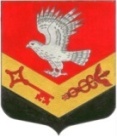 Муниципальное образование«ЗАНЕВСКОЕ  ГОРОДСКОЕ  ПОСЕЛЕНИЕ»Всеволожского муниципального района Ленинградской областиАДМИНИСТРАЦИЯПОСТАНОВЛЕНИЕ 16.06.2017 г.                                                                                             № 379дер. ЗаневкаОб утверждении Положения опорядке увольнения лиц, замещающихдолжности муниципальной службыв администрации муниципального образования«Заневское городское поселение»Всеволожского муниципального районаЛенинградской области, в связи с утратой доверия   Руководствуясь Федеральными законами от 06.10.2003 №131-ФЗ «Об общих принципах организации местного самоуправления в Российской Федерации», от 25.12.2008 № 273-ФЗ «О противодействии коррупции», от 21.11.2011 года № 329-ФЗ «О внесении изменений в отдельные законодательные акты Российской Федерации в связи с совершенствованием государственного управления в области противодействия коррупции», а также Уставом муниципального образования «Заневское городское поселение» Всеволожского муниципального района Ленинградской области, в связи с совершенствованием государственного управления в области противодействия коррупции», в целях соблюдения муниципальными служащими МО «Заневское городское поселение» ограничений, запретов и требований о предотвращении или об урегулировании конфликта интересов и исполнения обязанностей, администрация муниципального образования «Заневское городское поселение» Всеволожского муниципального района Ленинградской областиПОСТАНОВЛЯЕТ:	1. Утвердить Положение о порядке увольнения лиц, замещающих должности муниципальной службы в администрации муниципального образования «Заневское городское поселение» Всеволожского муниципального района Ленинградской области, в связи с утратой доверия, согласно приложению.	2. Настоящее постановление подлежит опубликованию в средствах массовой информации.          3.Настоящее постановление вступает в силу со дня его официального опубликования в средствах массовой информации.          4.Контроль за исполнением настоящего постановления  возложить на заместителя главы администрации Мыслина С.В.Глава администрации                     	           	       	                     А. В. Гердий								УТВЕРЖДЕН		постановлением  администрации		от 16.06.2017 г. № 379		(Приложение)Положениео порядке увольнения лиц, замещающих должности муниципальной службы в администрации муниципального образования «Заневское городское поселение» Всеволожского муниципального района Ленинградской области, в связи с утратой доверия1. Общие положения	1.1. Настоящий Порядок разработан в целях соблюдения муниципальными служащими администрации муниципального образования «Заневское городское поселение» Всеволожского муниципального района Ленинградской области (далее - администрация) ограничений, запретов и требований о предотвращении или об урегулировании конфликта интересов и исполнения обязанностей, установленных Федеральным законом от 25.12.2008 № 273-ФЗ «О противодействии коррупции».	1.2. Предотвращение или урегулирование конфликта интересов может состоять в изменении должностного или служебного положения муниципального служащего, являющегося стороной конфликта интересов, вплоть до его отстранения от исполнения должностных (служебных) обязанностей в установленном порядке и (или) в его отказе от выгоды, явившейся причиной возникновения конфликта интересов.2. Условия применимости прекращения трудового договора за утрату доверия	2.1. За несоблюдение муниципальным служащим ограничений и запретов, требований о предотвращении или об урегулировании конфликта интересов и неисполнение обязанностей, установленных в целях противодействия коррупции Федеральным законом от 02.03.2007 № 25-ФЗ «О муниципальной службе в Российской Федерации» (далее - Федеральный закон № 25-ФЗ), Федеральным законом от 25.12.2008 № 273 –ФЗ «О противодействии коррупции» и другими федеральными законами, налагаются взыскания, предусмотренные статьями 14.1, 15, 27 и 27.1 Федерального закона № 25-ФЗ.	2.2. Муниципальный служащий подлежит увольнению с муниципальной службы в связи с утратой доверия в случаях совершения правонарушений, установленных статьями 14.1 и 15 Федерального закона №25-ФЗ.	2.3. При применении взысканий, предусмотренных статьями 14.1, 15 и 27 Федерального закона №25-ФЗ, учитываются характер совершенного муниципальным служащим коррупционного правонарушения, его тяжесть, обстоятельства, при которых оно совершено, соблюдение муниципальным служащим других ограничений и запретов, требований о предотвращении или урегулировании конфликта интересов и исполнение им обязанностей, установленных в целях противодействия коррупции, а также предшествующие результаты исполнения муниципальным служащим своих должностных обязанностей.	2.4. Взыскания, предусмотренные статьями 14.1,15 и 27 Федерального закона №25-ФЗ, применяются в порядке и сроки, которые установлены Федеральным законом №25-ФЗ, нормативными правовыми Ленинградской области и (или) муниципальными нормативными правовыми актами.	2.5. Муниципальные служащие администрации обязаны соблюдать и иные запреты, ограничения, обязательства и правила служебного поведения, установленные Федеральными конституционными законами, федеральными законами, законами Ленинградской области, муниципальными нормативными правовыми актами для лиц, замещающих муниципальные должности, должности муниципальной службы в целях противодействия коррупции.3. Действия, признаваемые виновными	3.1. Муниципальные служащие администрации подлежат увольнению (освобождению от должности) в связи с утратой доверия в случае:	а) непринятия мер по предотвращению и (или) урегулированию конфликта интересов, стороной которого они являются;	б) непредставления сведений о своих доходах, расходах об имуществе и обязательствах имущественного характера, а также о доходах, расходах об имуществе и обязательствах имущественного характера своих супруги (супруга) и несовершеннолетних детей либо представления заведомо недостоверных или неполных сведений;	в) участия на платной основе в деятельности органа управления коммерческой организации, за исключением случаев, установленных федеральным законом;	г) осуществления предпринимательской деятельности;	д) вхождения в состав органов управления, попечительских или наблюдательных советов, иных органов иностранных некоммерческих неправительственных организаций и действующих на территории Российской Федерации их структурных подразделений, если иное не предусмотрено международным договором Российской Федерации или законодательством Российской Федерации.	3.2. Лицо, замещающее муниципальную должность (должность муниципальной службы), которому стало известно о возникновении у подчиненного ему лица личной заинтересованности, которая приводит или может привести к конфликту интересов, подлежит увольнению (освобождению от должности) в связи с утратой доверия также в случае непринятия им мер по предотвращению и (или) урегулированию конфликта интересов, стороной которого является подчиненное ему лицо.4. Порядок расторжения трудового договора в связи с утратой доверия	4.1. Увольнение муниципального служащего администрации в связи с утратой доверия, производится распоряжением администрации на основании:	а) доклада о результатах проверки, проведенной подразделением (специалистом) кадровой службы соответствующего муниципального органа;	б) рекомендации комиссии по соблюдению требований к служебному поведению муниципальных служащих и урегулированию конфликта интересов в случае, если доклад о результатах проверки направлялся в комиссию;	в) объяснения муниципального служащего;	г) иных материалов.	4.2. При решении вопроса об увольнении учитываются характер совершенного муниципальным служащим коррупционного правонарушения, его тяжесть, обстоятельства, при которых оно совершено, соблюдение работником других ограничений и запретов, требований о предотвращении или об урегулировании конфликта интересов и исполнение им обязанностей, установленных в целях противодействия коррупции, а также предшествующие результаты исполнения муниципальным служащим своих должностных обязанностей.	4.2.1. До увольнения у муниципального служащего работодателем (представителем работодателя) истребуется письменное объяснение (объяснительная записка).	4.2.2. Если по истечении двух рабочих дней указанное объяснение муниципальным служащим не предоставлено, то составляется соответствующий акт.	4.2.3. Непредставление муниципальным служащим объяснения не является препятствием для его увольнения в связи с утратой доверия.	4.3. Дисциплинарное взыскание в виде увольнения за утрату доверия применяется не позднее одного месяца со дня поступления информации о совершении муниципальным служащим коррупционного правонарушения, не считая периода временной нетрудоспособности муниципального служащего муниципального образования, пребывания его в отпуске, других случаев его отсутствия на муниципальной службе работе) по уважительным причинам, а также времени проведения проверки и рассмотрения её материалов комиссией по соблюдению требований к служебному поведению муниципальных служащих и урегулированию конфликта интересов. При этом взыскание должно быть применено не позднее шести месяцев со дня совершения проступка.	4.4. В распоряжении о применении к муниципальному служащему дисциплинарного взыскания в виде увольнения в случае совершения им коррупционного правонарушения в качестве основания применения взыскания указывается часть 1 или часть 2 статьи 27.1 Федерального закона №25-ФЗ.	4.4.1. Копия распоряжения о применении к муниципальному служащему взыскания с указанием коррупционного правонарушения и нормативных правовых актов, положения которых им нарушены, или об отказе в применении такого взыскания с указанием мотивов вручается муниципальному служащему под расписку в течение пяти дней со дня издания соответствующего распоряжения.	4.5. Муниципальный служащий вправе обжаловать взыскание в письменной форме в установленном законодательством порядке.